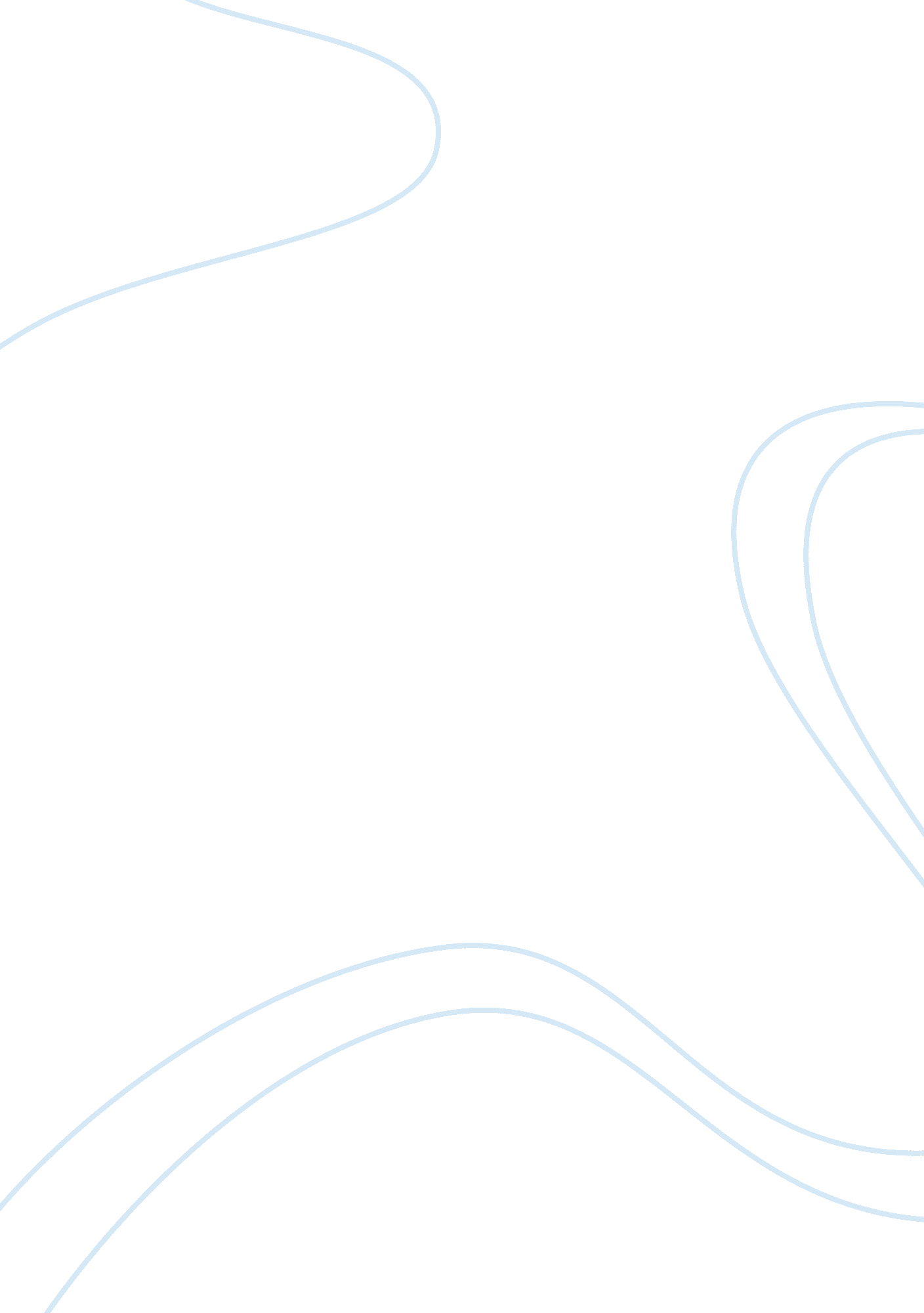 Creativity crisisBusiness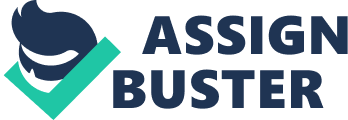 I’m sure everyone experiences anxiety when having to write with a very particular set of guidelines. When writing teachers have too much control over what and how their students are writing, all the motivation to write is defeated. When individuals are not able to to portray their creativity in their work, the assignment is not a creation, but a replication. When all students turn in the same exact paper, but maybe with a few differing words, the mind cannot be engaged. Writing without creativity requires no unique thoughts. Even “ creative writing” classes may fail to allow students to project their own thoughts to words. Students are merely taking the instructor’s thoughts, formatting, and paragraph structure and mimicking these qualities. I feel that my generation will produce very few innovative writers. The world will be plagued with unoriginal literature until the cycle that discourages creativity is broken. 